Универзитет у БеоградуМатематички факултетДАН МАТЕМАТИЧКОГ ФАКУЛТЕТА ПОВЕЉЕ ЗАХВАЛНОСТИ ЗА КОНТИНУИРАНУ САРАДЊУ ГРАДСКА ОПШТИНА СТАРИ ГРАД


ТЕЛЕКОМ СРБИЈАМатематички факултет захваљује на несебичној помоћи у организацији и реализацији активности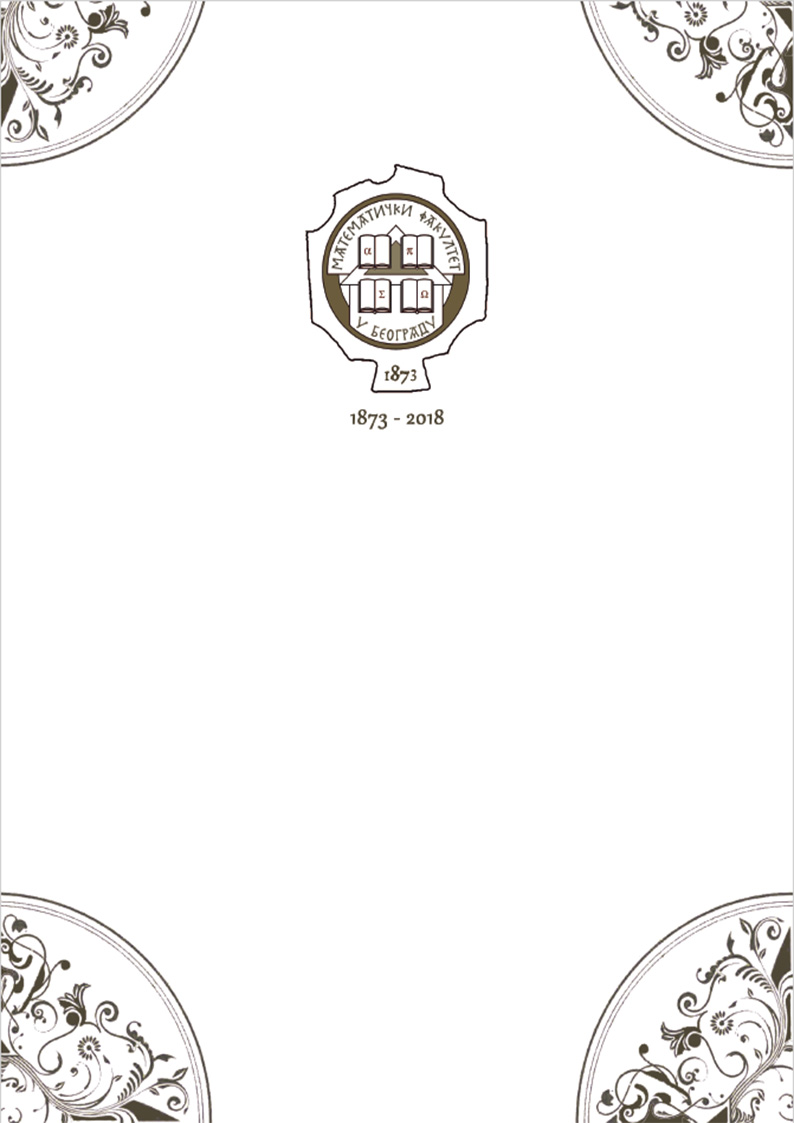 